Escreva como se diz cada horário em inglês: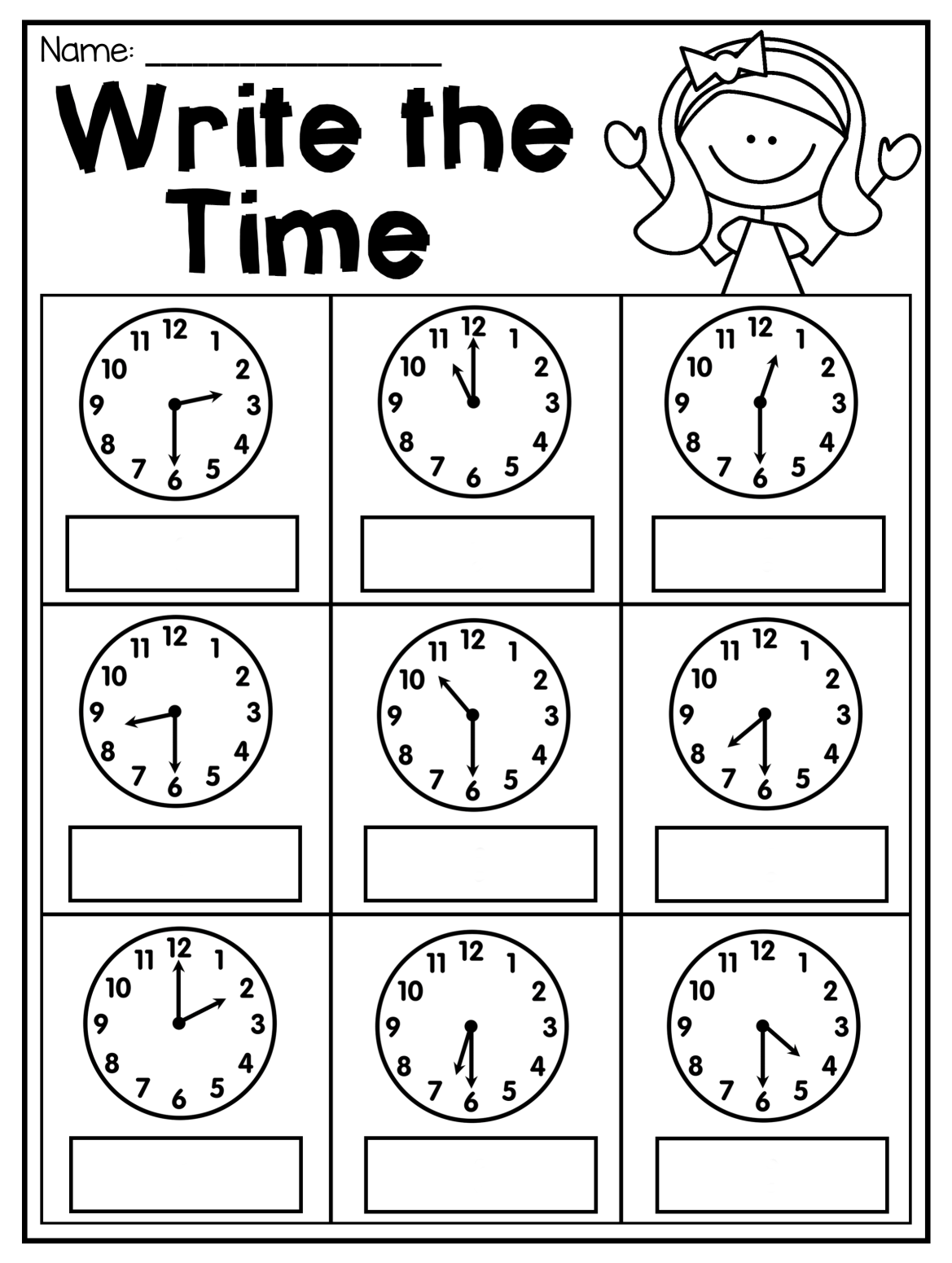 